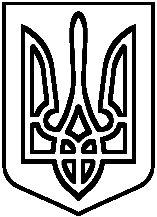 Про організацію та проведення І та ІІ етапів Всеукраїнських учнівських олімпіадз навчальних предметіву 2020/2021 навчальному році	Відповідно до Положення про Всеукраїнські учнівські олімпіади, турніри, конкурси з навчальних предметів, конкурси-захисти науково-дослідницьких робіт, олімпіади зі спеціальних дисциплін та конкурси фахової майстерності, затвердженого наказом Міністерства освіти і науки, молоді та спорту України від 22.09.2011 № 1099 (зі змінами), зареєстрованого у Міністерстві юстиції України 17.11.2011 за № 1318/ 20056, Порядку проведення І,ІІ,ІІІ етапів Всеукраїнських учнівських олімпіад з навчальних предметів у Київській області, затвердженого наказом департаменту освіти і науки Київської ОДА від 13.09.2018 № 291 (далі – Порядок), на виконання наказу департаменту освіти і науки Київської ОДА від 01.10.2020 № 169 «Про проведення І та ІІ  етапів Всеукраїнських учнівських олімпіад у 2020/2021 навчальному році», наказу відділу освіти Баришівської селищної ради від 13.10.2020  № 205 «Про організацію та проведення І та ІІ етапів Всеукраїнських учнівських олімпіад з навчальних предметів у 2020/2021 навчальному році»  та з метою пошуку, підтримки, розвитку творчого та інтелектуального потенціалу обдарованої учнівської молоді,НАКАЗУЮ:1. Провести у 2020/2021 навчальному році І та ІІ етапи Всеукраїнських учнівських олімпіад (далі – Олімпіади) з дотриманням законодавства України в частині запобігання поширенню на території області гострої респіраторної хвороби COVID-19, а саме: постанови Кабінету Міністрів України від 22 липня 2020 року № 641 «Про встановлення карантину та запровадження посилених протиепідемічних заходів на території із значним поширенням гострої респіраторної хвороби COVID-19,спричиненої корона вірусом SARS-CoV-2» (зі змінами), та постанови Головного державного санітарного лікаря України від 22 серпня 2020 року № 50 « Про затвердження протиепідемічних заходів у закладах освіти на період карантину у зв’язку з поширенням корона вірусної хвороби (COVID-19)»: з української мови і літератури, іноземних мов (англійської, німецької), правознавства, історії, економіки, математики, біології, географії, фізики, астрономії, хімії, екології, інформатики, інформаційних технологій, трудового навчання, мов та літератур національних меншин України (російська), зарубіжної літератури.     2. Заступникам директора з навчально-виховної роботи Трофімовій Н.В., Лепеті В.В.,Симоненко Л.В.:  2.1.забезпечити проведення І (шкільного) етапу Олімпіад у жовтні-листопаді 2020 року;         2.2.визначити терміни проведення І (шкільного) етапу Олімпіад та розробити графіки інтелектуальних змагань відповідно до п.2.3. Порядку;2.3. сформувати кількісний склад команд ІІ етапу Олімпіад відповідно до Порядку;          2.4. подати звіти про проведення І (шкільного) етапу та заявки на участь у ІІ  етапі Олімпіад організаційному комітету до 29 жовтня 2020 року, або не пізніше як за чотири дні (вівторок-середа) до проведення олімпіади з предмета згідно форми звіту та заявки (додаток 1);         2.5. забезпечити своєчасне прибуття  команд до місця проведення ІІ   етапу Всеукраїнських учнівських олімпіад з базових дисциплін;        2.6. забезпечити вчасне прибуття вчителів, які братимуть участь у проведенні Олімпіад як члени журі,або експерти-консультанти.         3. Головам журі предметних олімпіад:         3.1. забезпечити самостійність виконання учнями завдань олімпіад з навчальних предметів;         5.2. забезпечити перевірку виконання робіт учнів членами журі в день проведення олімпіад.         4. Заступнику директора з господарської роботи Яцекно Л.М. підготувати приміщення для проведення І-ІІ етапів Всеукраїнських учнівських олімпіад та забезпечити аудиторії відповідно визначених класів та згідно графіка, що додається.5. Контроль за виконанням наказу покласти на заступника директора з навчально-виховної роботи Трофімову Н.В.Директор НВК                                     Н.П.Калмикова                     З наказом ознайомлені:   Додаток 1до наказу Баришівського НВК 	15.10.2020 № 82ЗВІТпро проведення І етапу Всеукраїнських учнівських олімпіад з навчальних предметів у 2020/2021 навчальному році з  вказати предмет та закладЗАЯВКАна участь команди вказати закладу ІІ етапі Всеукраїнської учнівської олімпіади з вказати предмет у 2020/2021 навчальному роціЗа рішенням оргкомітету і журі І етапу Всеукраїнської олімпіади на ІІ етап направляються такі учні - переможці І етапу олімпіади:М.П.  Директор закладу___________Голова оргкомітету олімпіади__________________Голова журі олімпіади__________________________«_________» ______________20_____рокуДодаток 2до наказу Баришівського НВК 15.10.2020 № 82ГРАФІКпроведення ІІ етапу Всеукраїнських учнівських олімпіад з навчальних предметів у 2020/2021 навчальному роціКИЇВСЬКА ОБЛАСТЬБАРИШІВСЬКА СЕЛИЩНА РАДАБАРИШІВСЬКИЙ НАВЧАЛЬНО-ВИХОВНИЙ КОМПЛЕКС«ГІМНАЗІЯ –  ЗАГАЛЬНООСВІТНЯ ШКОЛА І-ІІІ СТУПЕНІВ»Н А К А Зcмт Баришівка15 жовтня  2020 року                     № 82КласиКількість учнівКількість учасників олімпіадиКількість переможців І етапуКількість переможців І етапуКількість переможців І етапуПриміткаКласиКількість учнівКількість учасників олімпіадиІ місцеІІ місцеІІІ місцеПримітка67891011№з/пПрізвище, ім’я та по батькові учняЧисло,місяць(словами),рік народженняКлас навчанняКлас, за який буде виконувати завдання на олімпіадіМісце,зайняте на І етапіПІПвчителяДодаткова інформація1.2.3.4.5.№ п/пДата проведенняДисциплінаКласи, учні яких беруть участь у ІІ етапі1.01.11.2020Українська мова та література	7-112.07.11.2020Трудове навчання 	9,113.08.11.2020Екологія10-114.14.11.2020Іноземні мови (англійська, німецька)8-115.15.11.2020Біологія8-116.21.11.2020Інформатика8-117.22.11.2020Географія8-118.28.11.2020Хімія7-119.05.12.2020Математика6-1110.06.12.2020Історія8-1111.12.12.2020Правознавство9-1112.13.12.2020Фізика7-1113.19.12.2020Інформаційні технології8-1114.20.12.2020Російська мова9-1115.26.12.2020Економіка9-1116.27.12.2020Астрономія10-11